主題講座《我在桃園天氣晴-SDGs X 婦女權益》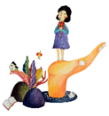 【STEM女生的成長之路】講座學生報名表活動時間：9月16日(六)13：30~16：30(1點進場，全程參加致贈小禮物一份)活動地點：桃園區中正光興市民活動中心禮堂(桃園區廈門街62號1樓)單位名稱：                   聯絡人：                 職稱：         連絡電話：                   電子信箱：                                    ＊報名表請傳真至03-3649677並來電確認，或mail至信箱 ywcatyw@gmail.com＊桃園市婦女中心電話：03-3648213 承辦人張小姐序號姓  名性 別如需學習時數證明請打V1□生理女□生理男□其他2□生理女□生理男□其他3□生理女□生理男□其他4□生理女□生理男□其他5□生理女□生理男□其他6□生理女□生理男□其他7□生理女□生理男□其他8□生理女□生理男□其他9□生理女□生理男□其他10□生理女□生理男□其他11□生理女□生理男□其他12□生理女□生理男□其他